OEA/Ser.GCP/INF.9502/2213 octubre 2022Original: inglés/españolNOTA DEL SECRETARIO DE LA CORTE INTERAMERICANA DE DERECHOS HUMANOS CON LA QUE, EN TÉRMINOS DE LO DISPUESTO EN LOS ARTÍCULOS 67 Y 75 DEL REGLAMENTO DE LA CORTE, REMITE LA OPINIÓN CONSULTIVA OC-29/22 “ENFOQUES DIFERENCIADOS RESPECTO DE DETERMINADOS GRUPOS DE PERSONAS PRIVADAS DE LA LIBERTAD”, SOLICITADA POR LA COMISIÓN INTERAMERICANA DE DERECHOS HUMANOS Y EMITIDA EL 30 DE MAYO DE 2022SECRETARÍA DE LA CORTE San José, a 10 de octubre de 2022REF.:CDH-OC-29/949Señor Presidente:Conforme a lo dispuesto en los artículos 67 y 75 del Reglamento de la Corte Interamericana, sírvase encontrar adjunto a la presente la Opinión Consultiva OC-29/22, “Enfoques diferenciados respecto de determinados grupos de personas privadas de la libertad”, solicitada por la Comisión Interamericana de Derechos Humanos y que fuese emitida el 30 de mayo de 2022.Además, en el documento mencionado encontrará que emitieron sus votos individuales los jueces Elizabeth Odio Benito, Humberto A. Sierra Porto y Eduardo Ferrer MacGregor Poisot.Se está trabajando en la versión oficial en inglés y será publicada en cuanto esté disponible.Aprovecho la oportunidad para reiterar a Vuestra Excelencia las seguridades de mi más alta y distinguida consideración. Atentamente, Pabro Saavedra AlessandriSecretarioExcelentísimo señorEmbajador Jan Marten Willem Schalkwijk Presidente, Consejo Permanente Organización de los Estados Americanos CPresidente@oas.org  Haga clic en el enlace para acceder a la Nota del Secretario de la Corte Interamericana 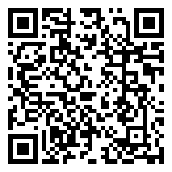 